"В минуты наслаждения музыкой ребёнок чувствует,что он настоящий человек".В. Сухомлинский.Открытый урок по хору 
районного методического объединения на тему:   
«Формирование художественно-эстетического восприятия произведений в младшем хоре»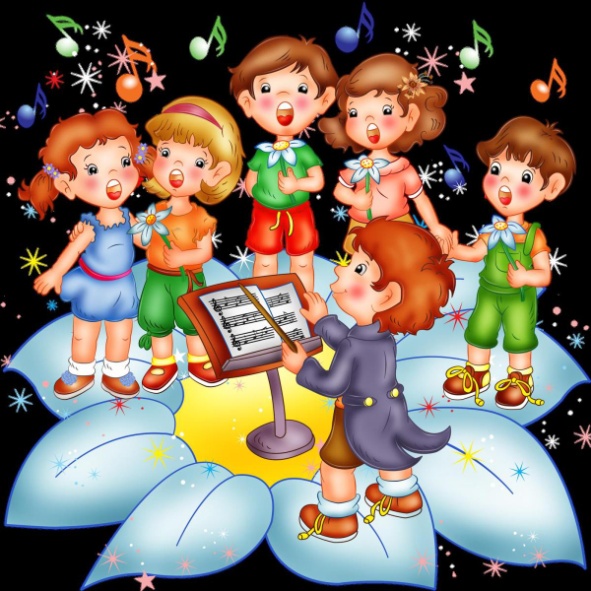 Дата проведения: 03.02.2018 г.Преподаватель: Кенарская О.Д.Цель урока:Формировать художественно-эстетическое восприятие произведений в младшем хоре.Задачи:Образовательные:Учить детей художественно-эстетическому восприятию произведений;Развивающие:Развивать предпосылки ценностно-смыслового восприятия и понимания произведений;Развивать музыкальные способности: поэтический и музыкальный слух, чувство ритма, музыкальную память; Развивать музыкальное творчество,  учить самостоятельной творческой деятельности.Воспитательные:Продолжать воспитывать культуру пения;Воспитывать интерес учащихся к хоровому пению;Приобщать к музыкальному искусству.Методы работы:  по источнику знаний: - наглядные –  наглядно - иллюстративный, показ;- словесные – комментарии, объяснения, беседа;- практические –  упражнения, практические задания;по характеру познавательной деятельности: - проблемно-поисковый, объяснительно - иллюстративный, репродуктивный, игровой;методы вокальной педагогики:  - фонетический метод, методы показа и подражания, мысленного пропевания;по дидактическим целям (методы, способствующие первичному усвоению материала, закреплению и совершенствованию приобретенных знаний).методы, определяемые спецификой музыкального искусства:- метод наблюдения за музыкой, метод не навязывать музыку, а убеждать ею, не развлекать, а радовать, метод импровизации (Б.В. Асафьев);- метод сопереживания (Н.А. Ветлугина);-методы музыкального обобщения, забегания вперед и возвращение к пройденному, размышления о музыке, эмоциональной драматургии (Д.Б. Кабалевский, Э.Б. Абдуллин);- метод развития стилеразличения (Ю.Б. Алиев);- метод интонационно - стилевого постижения музыки (Е.Д. Критская);- методы, активизирующие  развитие осознанности восприятия музыки детьми (Д.Б. Кабалевский).Актуальность проблемы формирования художественно-эстетического восприятия музыки обуславливается тем, что подрастающий человек необходимо нуждается в определенных духовно-нравственных основах и эстетических ориентирах, которые часто несовместимы с тем, что он встречает в реальной действительности и средствах массовой информации. Объект исследования: процесс формирования художественно-эстетического восприятия произведений у младших школьников в музыкальной деятельности.Предмет исследования: особенности организации музыкальной деятельности, методы и средства формирования  художественно-эстетического восприятия произведений у младших школьников в музыкальной деятельности.Тип урока: комбинированный.Вид урока: урок закрепления и применения  полученных знаний на практикеОжидаемый результат: дети должны научиться художественно-эстетически воспринимать хоровые произведения.Оборудование для  урока:Компьютер;Видеопроектор;Фортепиано;        Материалы для урока:План урока.Нотные партитурыМаракасы, костюм кошки.Используемые  образовательные системы:1. Информационно-коммуникационная технология;2. Технология развивающего обучения;3. Здоровьесберегающая технология.Ход урока
Общая продолжительность – 35 минут.Орг. момент (цели и задачи, вступительное слово) – 5 минут.Основная часть 2.1 упражнение на дыхание, артикуляционная  гимнастика, вокально-интонационные упражнения (распевания) – 5 минут.2.2 работа с произведениями – 20 минут.Подведение итогов урока– 5 минут.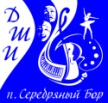 План конспект урока.(Слайд № 1 «Заставка»)ВступлениеСегодня, в эпоху кризиса духовной и эстетической культуры, что обусловлено многими негативными факторами, в том числе и социально-экономическими, важно возродить тенденцию общества к заинтересованности в гармоничном развитии личности ребенка. В процессе художественно - эстетического восприятия музыки происходит не только познание мира, но и самопознание и самосовершенствование человека, который учится воспринимать вещи и явления действительности по законам эстетики.Плюс к этому, важнейшее значение имеет также и  методика работы над произведением, которую использует хормейстер.В нашей работе широко используется традиционная методика, рекомендуемая П. Г. Чесноковым в книге «Хор и управлением им». Суть этой методики, как мы знаем, заключается в делении всего периода разучивания хорового произведения на три этапа: технический, художественный и концертно-исполнительский.Второй этап работы дает самый широкий простор для творческого воплощения художественных замыслов композитора.Можно принять за основу общеизвестную последовательность этого процесса: сначала разбор произведения, затем работа над преодолением технических трудностей и, наконец, художественная отделка произведения. В этом заключено отражение принципа последовательности в процессе освоения хором музыкального произведения – от первоначального разбора хором до концертного исполнения.Но нельзя следовать этому правилу формально. Во-первых, невозможно рекомендовать какие-то определенные сроки на тот или иной этап работы с хором над произведением и тем более определить их границы. Очень многое зависит здесь от мастерства и умения самого хормейстера, от квалификации хора, а также от степени трудности разучиваемого произведения. (Слайд № 2 «Цели и задачи»)Во-вторых, очень часто техническое и художественное в работе идут одновременно, параллельно. В этом состоит специфика музыкального искусства. Но на разных этапах работы должны меняться только  акценты. В процессе вокального воспитания детей самое главное – чтобы мы, как педагоги, точно знали, какого звука, каких певческих ощущений мы желаем добиться от ребенка, представляли себе эталон звучания его голоса, тогда мы всегда найдем нужные эмоционально-образные выражения, сравнения, метафоры, ассоциации, то есть доступные для детей методы. В своей работе я использую  приемы и упражнения на развитие вокально-хоровых  навыков детей с опорой на образный и эмоционально-образный методы музыкального воспитания типа «как будто», предложенная психологом, автором теории резонансного пения Владимиром Петровичем Морозовым. Сначала мы воображаем и представляем, а затем воплощаем.(Слайд № 3 «Основная часть»)2. Основная часть.Дыхательные упражнения (по А. Стрельниковой)- Итак, не забываем про правильное положение  корпуса т.к. этовлияет на работу артикуляционного аппарата. Сидим свободно, на краю сидений, ноги упираются в пол на ширине плеч, спина прямая.«Ушки» 4 разаВыполняется сидя. Заключается в попеременных наклонах головы вправо и влево – так, словно ухом нужно коснуться плеча. При этом движения не должны быть слишком резкими. При наклоне делается резкий вдох носом, за которым следует свободный выдох ртом. Плечи не должны тянуться к голове, работают только мышцы шеи.«Повороты головы» 4 разаНужно поворачивать голову вправо и влево, одновременно делая шумный вдох. Воздух нужно выдыхать между вдохами, не сбавляя темпа движений. Мышцы шеи расслаблены, плечи могут участвовать в поворотах, однако туловище должно оставаться неподвижным.Артикуляционная гимнастика (упражнения без интонирования).- Мы сейчас подготовим наш артикуляционный аппарат к работе сделаем упражнения  для расслабления языка, для развития подвижности нижней челюсти, для развития подвижности губ и т.д.ТОЛСТЫЕ ВНУКИ ПРИЕХАЛИ В ГОСТИ (надуваем щёки),С НИМИ ХУДЫЕ — ЛИШЬ КОЖА ДА КОСТИ (втягиваем щёки).БАБУШКА С ДЕДУШКОЙ ВСЕМ УЛЫБНУЛИСЬ (губы в широкой улыбке, видны верхние и нижние зубы),ПОЦЕЛОВАТЬ ОНИ ВСЕХ ПОТЯНУЛИСЬ (губы тянутся вперёд).УТРОМ ПРОСНУЛИСЬ — В УЛЫБОЧКУ ГУБЫ (снова широкая улыбка).ЧИСТИЛИ МЫ СВОИ ВЕРХНИЕ ЗУБЫ (широкий язык за верхними зубами).ВПРАВО И ВЛЕВО, ВНУТРИ И СНАРУЖИ (соответствующие движения широким языком).С НИЖНИМИ ЗУБКАМИ ТОЖЕ МЫ ДРУЖИМ (повторение этих движений языком в положении за нижними зубами).ГУБЫ СОЖМЁМ МЫ, И РОТ ПРОПОЛОЩЕМ (поочерёдное надувание щёк — губы не пропускают воздух).И САМОВАРОМ ПЫХТИМ, ЧТО ЕСТЬ МОЧИ (одновременное надувание обеих щёк с последующим выпусканием воздуха через губы)БЛЮДЦА ПОСТАВИМ — ПОЛОЖАТ БЛИНЫ НАМ (широкий язык лежит на нижней губе).ДУЕМ НА БЛИНЧИК — НЕ В ЩЁКИ, НЕ МИМО (подуть на широкий язык).БЛИНЧИК ЖУЁМ, ЗАВЕРНЁМ И ПРИКУСИМ (жуём распластанный язык, потом прикусываем его, завернув за нижние зубы).БЛИНЧИК С ВАРЕНЬЕМ МАЛИНОВЫМ ВКУСНЫМ (облизываем широким языком верхнюю губу спереди назад).ВКУСНЫЙ БЫЛ ЗАВТРАК — МЫ ГУБКИ ОБЛИЖЕМ (кончик языка облизывает губы по кругу).2.3 Вокально-интонационные упражнения (распевания).Распевки В. В. Емельянова. 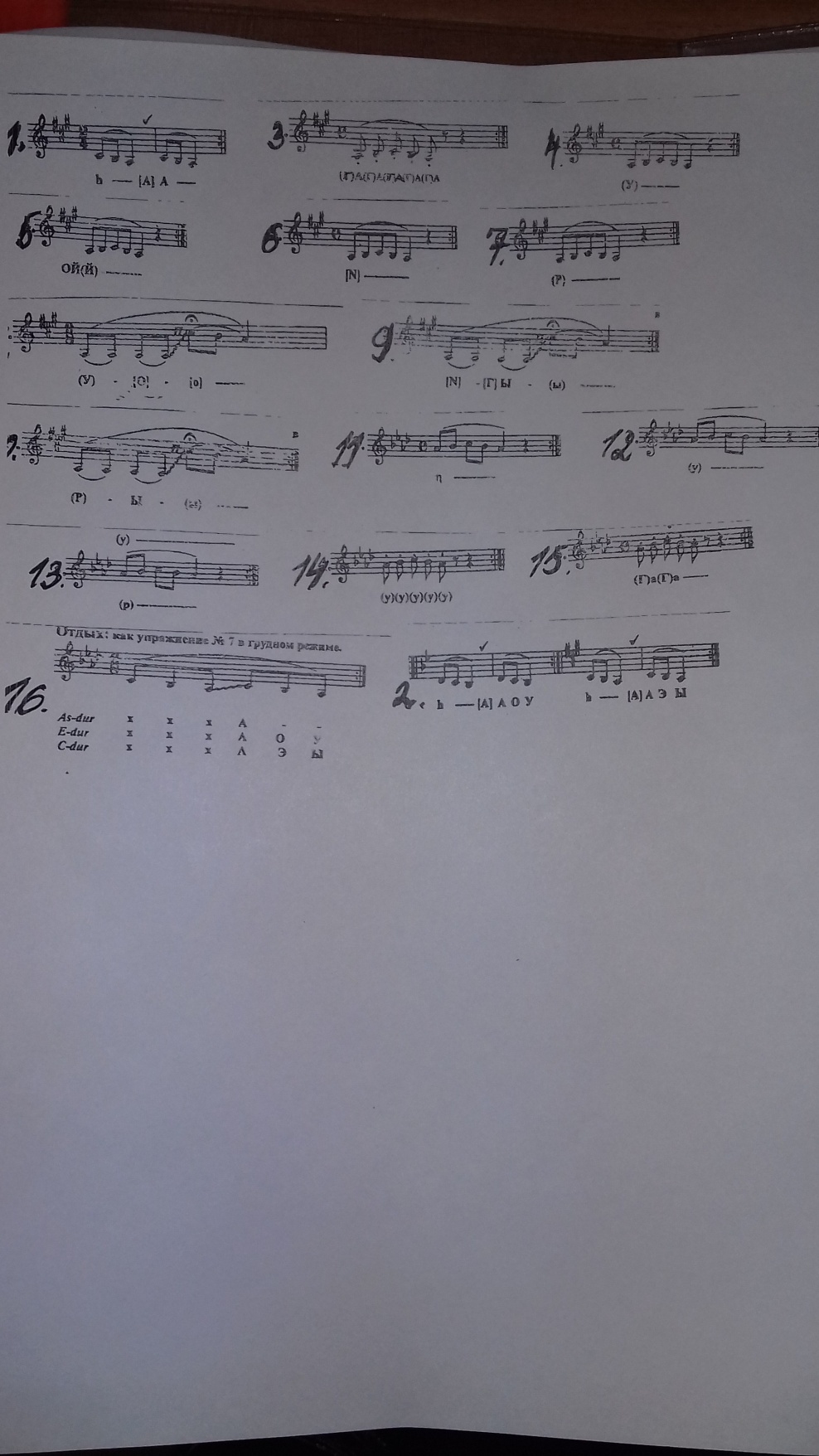 2.4 Работа с произведениямиВо время работы с произведениями преподаватель следит за:Правильной посадкой;Правильностью выполнения заданий;Оказание помощи учащимся, испытывающим затруднения.В процессе работы над произведениями ведется работа над вокально-хоровыми навыками: дыхание (опертое);звукоизвлечение (прикрытый звук);дикция (четкая);интонация (используется прием «Большое ухо». Он направлен на активизацию слуха: «как будто у тебя большие – большие уши, они все слышат, а особенно – те нотки, которые случайно попали в нашу мелодию. Они не любят такие нотки, поэтому в следующий раз постарайся их не петь». ансамбль (слушание себя и других, одновременное вступление, снятие, выдерживание окончания пения фраз). (Слайд № 4 «Игра»)В. Шаинский, Р. Рождественский. «Игра»- Кто написал песню?- В. Шаинский.(слайд № 5 «Шаинский»)- Какие еще песни этого композитора вы знаете?- Ответы- Любите играть? Играть же  всегда весело? Правда? Сейчас мы тоже с вами поиграем: будем играть в слова. Но это не совсем обычная игра мы будем играть  и петь. Давайте для начала проговорим припев в ритме.(проговариваем)- В тексте песни есть такое выражение «не глотать слова». Кто знает, что означает выражение «глотать слова»?- Пропускать слова, окончания слов, невнятно говорить.- Давайте это слово повторим несколько раз. (повторяем)-Значит, мы с вами не должны пропускать в словах окончания, петь так, как будто бы мы поем для слушателей в последнем ряду зала, и они должны понимать, о чем мы поем. Пробуем. Давайте споем припев.(Поем припев с аккомпанементом)- В 1 и 2 тактах у нас встречаются скачки, которые нужно очень чисто спеть. Споем медленно со словами первые 2 такта. (поем 2 такта)- Не забываем, что петь нужно прикрытым, округлым звуком, так, как мы с вами это делаем,  во рту представляем горячую картошку. Здесь стоит штрих portamento – протягивая звук. Первый звук поем светло, второй приподнимаем, а последний протягиваем и прячем, чтобы не высовывался.  Послушайте, я покажу.(я показываю)-Теперь сами.(поем)- Давайте споем припев на звук «ле». (поем припев на звук «ле»)- В нотном тексте стоит легато.  Значит, пение у нас с вами будет на цепном дыхании. А что такое цепное дыхание? Правильно, один дышит, все поют.Исполнение  отрывка произведения (или все произведение)  для проверки и закрепления. (слайды с № 6 и по № 10 во время песни)(слайд № 11 название «Кошка»)С. Я. Маршак, Н. Багманова «Кошка».- Кто автор текста в песне?-Песня написана по сказке С. Я. Маршака «Кошкин дом»(слайд № 12 «Маршак»)- Сказка начинается так:
Бим-бом! Тили-бом! На дворе — высокий дом.
Ставенки резные, окна расписные.А на лестнице ковёр — шитый золотом узор.
По узорному ковру сходит кошка поутру.А вы знаете, кошка - то не простая была.Заморская,Ангорская.Жила она не так, как другие кошки:Спала не на рогожке,А в уютной спаленке,На кроватке маленькой,Укрывалась алымТёплым одеяломИ в подушке пухово́йУтопала головой.- Представили себе такую  кошку? Как выглядит?  Как ходит? Что означает выражение: смотрят люди, не дыша?- Ответы детей.- Музыка в песне написана  в стиле кантри. (слайд № 13 «Кантри»)- Кантри-музыка - в дословном переводе с английского сельская музыка. Музыка в стиле кантри основывается на английских и кельтских народных песенных мотивах. По сути это обычный фольклор. - Песенки в стиле кантри могут  также исполняться под самые простые и доступные музыкальные инструменты. Вообще, кантри-мелодии очень просты и незатейливы. Наверное, поэтому они имеют до сих пор своих слушателей. Пение в этом стиле должно быть естественным, легким, без напряжения. Отличительные особенности ритма музыки этого стиля: ритм становится более отрывистый, ближе к стаккато. Сейчас, чтобы лучше почувствовать ритм, мы выполним следующее упражнение: представим, что у нас в руках мячик, и мы его бьем об пол. Сначала покажем движением.  А  теперь  медленно споем первый  куплет с одновременным показом.(поем 1 куплет с аккомпанементом)- Прием легато. Такты соединены легато. В пении нужно петь слитно, на цепном дыхании. А что такое цепное дыхание? Что означает знак «цезура»? Правильно. Границы фраз и место взятия дыхания. А если цезура не проставлена, где мы еще можем брать дыхание? Правильно на паузах. Не забываем о равномерном распределении дыхания на всю музыкальную фразу,  а также не делаем вдох на стыке музыкальных фраз, а, по возможности, внутри длинных нот. И дыхание берем быстро  незаметно. Сейчас мы споем  с вами  куплет на слог «ду».(поем на слог «ду»)- Интонация. В конце куплета и начале припева скачок вниз  на квинту e1-aм. Давайте представьте, что вы стоите на балконе, кидаете вниз мяч. При этом вы должны понимать, что мяч – это только голос, сами же вы остаетесь вверху, на «балконе». Послушайтеля минорное трезвучие сверху вниз: ми-до-ля. (концертмейстер играет)- Сейчас концертмейстер сыграет звук «ми», а вы попробуйте сами спуститься вниз и найти звук «ля». А теперь споем эту фразу.(поем без аккомпанемента)Крещендо. Представим, как будто вы космонавты, управляете ракетой и она должна взлететь. Послушайте, я покажу вам, как нужно петь. И в конце фразы по моей руке снять.(показываю)- А теперь поем все вместе.(поем)- При пении скачка вверх мы как будто удивляемся, представляем себе, что верхний звук – это «дырочка», а голос – это «иголочка». Надо очень точно попасть «иголочкой» в «дырочку». В конце куплета и начале припева скачок на большую сексту как мы ее интонируем? Правильно «В лесу родилась елочка…». (поем)-А теперь со слов «…смотрят люди…» и начало припева.(поем)Исполнение  отрывка произведения (или все произведение)  для проверки и закрепления.  (слайды с № 14 и по № 31 во время пения)3. Итог урока:Художественно - эстетическое восприятие музыки играет большую роль в процессе эстетического развития личности младшего школьника в процессе музыкальной деятельности, оказывает влияние на эстетическое отношение, чувства, суждения и вкусы. Формирование художественно - эстетического восприятия музыки является основной  целью  при освоении музыки, а музыкальное искусство является важной частью духовной жизни человека, серьезным фактором формирования мировоззрения, нравственного совершенствования, пробуждения гуманных чувств и качеств, высоких вкусов и потребностей.(Слайд № 32 «Спасибо за внимание»)- Спасибо за работу на уроке.Презентация Microsoft PowerPoint.pptx